             РЕСПУБЛИКА ТАТАРСТАН                                                       ТАТАРСТАН  РЕСПУБЛИКАСЫ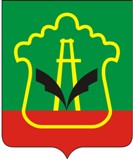           КОНТРОЛЬНО-СЧЕТНАЯ ПАЛАТА                                                                  ӘЛМӘТ                     АЛЬМЕТЬЕВСКОГО                                                                   МУНИЦИПАЛЬ РАЙОНЫ                      МУНИЦИПАЛЬНОГО РАЙОНА                                                 КОНТРОЛЬ-ХИСАП ПАЛАТАСЫ          ул.Ленина, д.39, г.Альметьевск, 423450                                              Ленин ур., 39 нчы йорт, Әлмәт шәһәре, 423450Тел: 8 (8553) 39-01-71, 39-01-72, e-mail: ksp.almet@yandex.ru сайт: almetyevsk.tatar.ru23 ноября  2023 г.   № 181На  № 9932и  от  14.11.2023г.ЗАКЛЮЧЕНИЕна проект Решения «О бюджете Альметьевского муниципального района Республики Татарстан на 2024 год и на плановый период 2025 и 2026 годов»Общие положенияЗаключение Контрольно-счетной палаты Альметьевского муниципального района Республики Татарстан на проект решения Совета Альметьевского муниципального района Республики Татарстан «О бюджете Альметьевского муниципального района Республики Татарстан на 2024 год и на плановый период 2025 и 2026 годов» (далее – Заключение) подготовлено в соответствии с Бюджетным кодексом Российской Федерации, Бюджетным кодексом Республики Татарстан, Положением «О бюджетном процессе в Альметьевском муниципальном районе РТ» и Положением «О Контрольно-счетной палате Альметьевского муниципального района РТ». В рамках экспертизы Контрольно-счетной палатой Альметьевского муниципального района Республики Татарстан рассматривались вопросы соответствия проекта решения Совета Альметьевского муниципального района Республики Татарстан «О бюджете Альметьевского муниципального района Республики Татарстан на 2024 год и на плановый период 2025 и 2026 годов»  (далее – проект бюджета) требованиям бюджетного законодательства,  проведен анализ показателей проекта бюджета на 2024-2026 годы, 
расчетов и документов, представленных одновременно с проектом бюджета.          Проект Решения внесен на рассмотрение Совета Альметьевского муниципального района в срок, установленный бюджетным законодательством. Структура и содержание проекта Решения соответствуют требованиям, установленным статьей 184.1 Бюджетного кодекса Российской Федерации и статьей 30 Положения о бюджетном процессе в Альметьевском муниципальном районе.Документы и материалы к проекту Решения представлены в полном объеме по перечню, установленному статьей 184.2 Бюджетного кодекса Российской Федерации и статьей 31 Положения о бюджетном процессе в Альметьевском муниципальном районе.Проект бюджета Альметьевского муниципального района Республики Татарстан составлен на трехлетний бюджетный цикл – на 2024 год и на плановый период 2025 и 2026 годов, что соответствует положениям законодательства.          Проект Решения подготовлен с учетом положений Послания Президента Республики Татарстан Государственному Совету Республики Татарстан, основных направлений бюджетной и налоговой политики  Альметьевского муниципального района  на 2024 год и плановый период 2025 и 2026 годов, Прогноза социально-экономического развития  Альметьевского муниципального района на 2024 год и плановый период 2025 и 2026 годов, а также установленных Бюджетным кодексом Российской Федерации принципов сбалансированности бюджета (статья 33) и общего (совокупного) покрытия расходов бюджета (статья 35). В Заключении представлены результаты сравнительного анализа показателей проекта Решения  с показателями 2023 года, утвержденным Решением Совета Альметьевского муниципального района  «О бюджете Альметьевского муниципального района Республики Татарстан на 2023 год и на плановый период 2024 и 2025 годов» от 12 декабря 2022 г. № 176.Информация об основных параметрах проекта бюджета Альметьевского муниципального района на 2024 год и на плановый период 2025 и 2026 годов представлена на диаграмме 1.                                                                                                               Диаграмма 1                                                                                                                                          млн.руб.        Группировка доходов, расходов, источников финансирования дефицита бюджета района произведена в соответствии с кодами бюджетной классификации Российской Федерации, что соответствует принципу единства бюджетной системы Российской Федерации.         Основные направления бюджетной и налоговой политики Альметьевского муниципального района на 2024 год и на плановый период 2025 и 2026 годов  сформированы на основании Основных направлений бюджетной и налоговой политики Российской Федерации и Республики Татарстан, Бюджетными кодексами Российской Федерации и Республики Татарстан. Приоритетным направлением налоговой политики Альметьевского муниципального района является стимулирование экономической и инвестиционной активности, обеспечение благоприятного инвестиционного климата, развитие инфраструктуры для поддержки инвестиционной и предпринимательской деятельности, в целях наращивания налогового потенциала. Одной из основополагающих задач налогообложения является обеспечение доходов бюджетной системы. При этом необходимым условием развития экономики продолжает оставаться повышение ее конкурентоспособности, технологического обновления, модернизации производства. Важнейшими задачами налоговой политики являются поддержка инвестиций в экономику и стимулирование инновационной деятельности. В рамках формирования доходной части бюджета сохраняется актуальность проведения активной и интенсивной работы, связанной с уменьшением недоимки по обязательным платежам в бюджеты разных уровней. Важным фактором при обеспечении сбалансированности и устойчивости бюджетов всех уровней и одним из направлений бюджетной политики Альметьевского муниципального района остается безусловное соблюдение подхода, в соответствии с которым не допускается принятие решений, приводящих к увеличению расходных обязательств при отсутствии объективной возможности обеспечения их финансирования. Инициативы и предложения по принятию новых расходных обязательств должны рассматриваться исключительно после соответствующей оценки их эффективности, пересмотра нормативных правовых актов, устанавливающих действующие расходные обязательства, и учитываться только при условии обеспечения соответствующими источниками финансирования.Одним из основных направлений работы в предстоящий трехлетний период будет оставаться проведение мероприятий по поиску резервов в процессе формирования и исполнения расходной части бюджета района. Сохранится вероятность проведения оптимизации бюджетных расходов в необходимых размерах.Значимыми направлениями бюджетной политики также будут являться:повышение уровня доходов от внебюджетной деятельности бюджетных и автономных учреждений и наращивание объема расходов, финансируемых за счет таких доходов, в частности, заработной платы работников учреждений;дальнейшее совершенствование процедур и обеспечение проведения контрольных мероприятий в рамках исполнения полномочий по внутреннему муниципальному финансовому контролю.В сфере межбюджетных отношений с местными бюджетами одной из основных задач, стоящих перед органами власти района, и приоритетным подходом будет оставаться принятие мер по созданию условий для максимальной сбалансированности местных бюджетов всех уровней с полным обеспечением расходных полномочий, прежде всего по первоочередным и социально значимым направлениям, доходными источниками, а также реализация мероприятий по выявлению резервов увеличения доходной базы местных бюджетов.Составление проекта бюджета осуществляет Финансово-бюджетная палата Альметьевского муниципального района Республики Татарстан. Параметры прогноза макроэкономических показателей, использованных при составлении проекта бюджета Альметьевского муниципального района.В соответствии с бюджетным законодательством в составе материалов к проекту бюджета на 2024-2026 годы представлен Прогноз социально-экономического развития Альметьевского муниципального района на 2024 год и плановый период 2025-2026 годов (далее – Прогноз, Прогноз на 2024-2026 годы), на основе которого сформирован проект бюджета. Прогноз разработан на три года – на 2024 год и на плановый период 2025 и 2026 годов, что согласуется с положениями п.1 статьи 23 Положения о бюджетном процессе в Альметьевском муниципальном районе. Согласно материалам к проекту Решения Прогноз на 2024-2026 годы сформирован на основе «базового» варианта сценарных условий развития экономики Российской Федерации, характеризующихся следующими макроэкономическими условиями:В представленном Прогнозе в соответствии с положениями п. 4 статьи 173 Бюджетного кодекса Российской Федерации, ст. 23 Положения о бюджетном процессе в Альметьевском муниципальном районе Республики Татарстан уточнены параметры 2024-2025 годов, использованные при составлении проекта бюджета района на 2023 год, и добавлены параметры 2026 года. Показатели социально-экономического развития Альметьевского муниципального района Республики Татарстан на 2025 и 2026 годы скорректированы в связи с изменением сценарных условий, уточнением прогнозных показателей 2024 года.        Информация об основных показателях социально-экономического развития Альметьевского муниципального района на 2024 год и плановый период 2025-2026 годов представлена в Таблице 1.                                                                                                                Таблица 1Экономический рост, в первую очередь, обусловлен наращиванием объемов в промышленности, строительном секторе, торговле, а также в целом оживлением деловой активности.Основные сектора экономики района - добыча полезных ископаемых, машиностроение и сельское хозяйство. ВТП района во многом определяет цена на нефть. По итогам 2023 года ВТП оценивается на уровне 551 млрд.руб., что на 10% ниже уровня прошлого года. Среднегодовые темпы прироста в 2025-2026 гг. составят 4-7%.На формирование прогнозных значений показателя отгрузки товаров, работ, услуг повлияли тенденции развития предприятий в прогнозируемом периоде, динамика прошлых лет и текущая ситуация в экономике. В 2023 году промышленными предприятиями прогнозируется отгрузить товаров собственного производства, выполнить работ и услуг собственными силами на сумму 1517 млрд.руб., что на 10% ниже уровня 2022 года в действующих ценах. Среднегодовые темпы прироста в 2024-2026 годах составят 4%.Особое внимание планируется уделять отраслям сельского хозяйства, на производство сельскохозяйственной продукции, увеличению поголовья КРС, в том числе развитию личного подсобного хозяйства и КФХ. На 2024-2026 годы рост валовой продукции сельского хозяйства во всех категориях хозяйств, при благоприятных природных условиях ожидается до 4%.Объём инвестиций в основной капитал за счет всех источников финансирования по оценке в 2023 году составит 75,3 млрд. руб., что на 4% выше показателя 2022 года. В 2024-2026 годах объем инвестиций ожидается на уровне 77,6-82,3 млрд.руб. Оборот розничной торговли в 2023 году составит 75,3 млрд.руб., что на 8% выше уровня прошлого года. В прогнозный период ожидается позитивная динамика оборота розничной торговли, рост объемов в действующих ценах ожидается в пределах 7%.Объем платных услуг населению составит 6,6 млрд.руб., что на 8% выше уровня прошлого года. В прогнозный период ожидается позитивная динамика в пределах 7%. Также на развитие  рынка платных услуг окажут влияние увеличение количества видов платных услуг,  развитие малого и среднего предпринимательства.По Прогнозу среднегодовая численность характеризуется небольшим увеличением до 213,6 тыс. человек в 2023 году и умеренным ростом в 2024-2026 годах.В целях прогнозирования фонда заработной платы (далее - ФЗП) была проанализирована динамика роста ФЗП значимых предприятий города и района. На основании данных компании Татнефть и крупных предприятий в 2023 году  ожидается рост фонда заработной платы на 11,6% по району до 61 млрд.руб. В 2024-2026 гг. – на 7,3-7,5%.Безработица в 2023 году ожидается на уровне 0,19%. В прогнозный период ожидается на уровне 0,16-0,18%. Основным источником доходной части местного бюджета является налог на доходы физических лиц. Прогнозируется умеренный рост поступления НДФЛ в 2024-2026 годах.Прогноз доходов бюджета Альметьевского муниципального района на 2024 год и на плановый период 2025 и 2026 годов.Доходы бюджета Альметьевского муниципального района сформированы исходя из макроэкономических показателей социально-экономического развития района на 2024 год и на плановый период 2025 и 2026 годов, основных направлений налоговой политики на 2024 год и плановый период 2025 и 2026 годов, отчетных данных Межрайонной ИФНС РФ № 16 по Республике Татарстан по налогооблагаемой базе и оценке поступлений доходов в бюджет муниципального района в 2023 году. При формировании бюджета учтены изменения и дополнения в Бюджетные кодексы Российской Федерации и Республики Татарстан, Налоговый кодекс Российской Федерации и другие законодательные акты по налогам и сборам.        В соответствии со статьей 1 проекта Решения бюджет на 2024 год по доходам предполагается утвердить в сумме 6 903 646,6 тыс.рублей, что на  773 001,1 тыс.рублей или на 12,6% выше утвержденного бюджета на 2023 год  и на 487 653,4 тыс.рублей или на 6,6% ниже ожидаемого поступления доходов в 2023 году. При этом налоговые и неналоговые доходы увеличатся на 289 644,2 тыс.рублей, безвозмездные поступления увеличатся на 483 356,9 тыс. рублей по отношению к утвержденному бюджету 2023 года.        Прогноз доходов на 2025 год составляет 6 905 748,6 тыс. рублей, то есть с увеличением по сравнению с предыдущим годом на 0,3% или 2 102,0 тыс. рублей.        Прогноз доходов на 2026 год составляет 6 922 272,5 тыс. рублей, то есть с увеличением по сравнению с предыдущим годом на 0,2% или 16 523,9 тыс. рублей.        Проектом Решения предлагается учесть в бюджете Альметьевского муниципального района на 2024 год поступления межбюджетных трансфертов из вышестоящих бюджетов в сумме 3 258 337,9 тыс. рублей. Таким образом, из общего объема доходов бюджета на 2024 год на долю собственных доходов приходится  3 645 308,7 тыс. рублей или 52,8%. На плановый период 2025 и 2026 годов собственные доходы составят  3 814 364,5 тыс. рублей и  3 955 289,3 тыс. рублей  или 55,2% и 57,1% соответственно.        Налоговые доходы на 2024 год планируются в объеме 1 905 359,0 тыс. рублей.  В 2024 году налоговые доходы увеличатся на 288 703,6 тыс.руб. или на 17,8% относительно первоначально утвержденных показателей 2023 года.         Информация о доходах бюджета Альметьевского муниципального района на 2024 год представлена в Таблице 2.                                                                                                         Таблица 2                                                                                                                     (в тыс.руб.)По сравнению с ожидаемым исполнением бюджета на 2023 год, на 2024 год планируется уменьшение доходной части на 487 653,4 тыс.рублей или на 6,6%. При этом, налоговые и неналоговые доходы в 2024 году уменьшатся на  196 573,7 тыс.рублей, безвозмездные поступления уменьшатся на 291 079,7 тыс.рублей.         В 2025 году планируется поступление доходов в сумме 6 905 748,6 тыс.рублей, в  2026 году  – 6 922 272,5 тыс.рублей.           Прогнозируемые показатели по доходам на 2024-2026 годы представлены в Таблице 3:                                                                                Таблица 3тыс.рубПрогноз налоговых доходов бюджета  Налог на доходы физических лиц                                                                                                                                                                                                  Одним из основных источников доходной части бюджета  района является налог на доходы физических лиц. Поступление  налога на доходы физических лиц на 2024 год прогнозируется в размере 1 468 378,1 тыс.рублей, что на  187 649,5 тыс.рублей выше уровня 2023 года.           В соответствии с п.2 ст. 61.1. Бюджетного кодекса Российской Федерации в бюджеты муниципальных районов подлежит зачислению НДФЛ, взимаемого на территориях городских поселений – по нормативу 5%, НДФЛ, взимаемого на территориях сельских поселений – по нормативу 13% и НДФЛ, взимаемого на межселенных территориях – по нормативу 15%. В 2024 году дополнительный норматив отчисления НДФЛ из бюджета Республики Татарстан в бюджет района в виде дотаций на выравнивание бюджетной обеспеченности муниципальных районов (городских округов) и заменяющие их дополнительные нормативы отчислений от налога на доходы физических лиц  составит:- в части суммы налога в отношении доходов, указанных в абзацах четвертом и пятом пункта 2 статьи 56 Бюджетного кодекса Российской Федерации – 10,1353%;- в части суммы налога, превышающей 650 тысяч рублей, относящейся к части налоговой базы, превышающей 5 миллионов рублей – 8,8237%.  В 2023 году дополнительный норматив отчисления НДФЛ составлял:- в части суммы налога в отношении доходов, указанных в абзацах четвертом и пятом пункта 2 статьи 56 Бюджетного кодекса Российской Федерации –12,1186%;- в части суммы налога, превышающей 650 тысяч рублей, относящейся к части налоговой базы, превышающей 5 миллионов рублей –10,5503%.         Прогноз  НДФЛ на 2025 год составляет 1 565 981,4 тыс.рублей, на  2026 год  - 1 675 696,6 тыс.рублей. Удельный вес налога на доходы физических лиц в общем объеме налоговых и неналоговых  доходов бюджета  района на 2024 год составляет 71,8%, в 2025 году –  72,5%, в 2026 году –  73,3%.       Справочно: прогнозный показатель по НДФЛ на 2024 год составляет 
88,2% к уровню ожидаемого исполнения за 2023 год (1 665 000 тыс.рублей). Налоги на совокупный доход.       Поступление  налогов на совокупный доход на 2024 год прогнозируется в размере 339 103,5 тыс.рублей, что на 85 955,7 тыс.рублей выше уровня 2023 года.  Удельный вес налогов на совокупный доход в общем объеме налоговых и неналоговых  доходов бюджета  района на 2024 год составит 16,6 %, в 2025 году –  16,3% (352 669,0 тыс.рублей), в 2026 году – 16,1% (366 775,0 тыс.рублей).       Доходы бюджета от налога, взимаемого в связи с применением упрощенной системы налогообложения на 2024 год прогнозируются в сумме 265 841,0 тыс.рублей., что на 79 091,5 тыс.рублей выше уровня 2023 года.  Поступление налога, взимаемого в связи с применением упрощенной системы налогообложения на 2025 год планируется в размере  276 475,0 тыс.рублей,  в 2026 году –  287 534,0  тыс.рублей.       Доходы бюджета от единого сельскохозяйственного налога на 2024 год спрогнозированы в сумме 299,5 тыс.рублей, что на 285,0 тыс.рублей ниже уровня 2023 года.  Поступление единого сельскохозяйственного налога на 2025 год планируется в размере 312,0 тыс.рублей,  в 2026 году –  324,0 тыс.рублей.       Доходы  бюджета от налога, взимаемого в связи с применением патентной системы налогообложения на 2024 год составят 72 963,0 тыс.рублей, что на 7 149,2 тыс.рублей выше уровня 2023 года. Доходы бюджета от налога, взимаемого в связи с применением патентной системы налогообложения на 2025 год составят  75 882,0 тыс.рублей, на 2026 год планируются в размере 78 917,0 тыс.рублей.Справочно: прогнозный показатель по налогам на совокупный доход на 2024 год составляет 133,9% к уровню ожидаемого исполнения за 2023 год (298 461,0 тыс.рублей).Налоги на товары (работы, услуги), реализуемые на территории Российской Федерации      В 2024 году в составе доходов района предусмотрено  поступление акцизов по подакцизным товарам (продукции), производимым на территории Российской Федерации в сумме 66 931,7 тыс.руб., что на 12 731,7 тыс.рублей выше уровня 2023 года.       В соответствии со статьей 41 Бюджетного Кодекса Республики Татарстан установлен дифференцированный норматив отчислений в бюджет района от акцизов на автомобильный и прямогонный бензин, дизельное топливо, моторные масла для дизельных и (или) карбюраторных (инжекторных) двигателей, производимых на территории Российской Федерации, подлежащий зачислению в бюджет района в размере 4,0497% ежегодно. В 2023 году норматив отчислений составлял 4,0497 %.       Прогноз поступления акцизов по подакцизным товарам (продукции), производимым на территории Российской Федерации на 2025 год составляет 68477,4 тыс.рублей, на  2026 год  - 70 586,7 тыс.рублей. Удельный вес акцизов по подакцизным товарам (продукции), производимым на территории Российской Федерации в общем объеме налоговых и неналоговых доходов  бюджета  района на 2024 год составляет 3,3%, в 2025 году – 3,2%, в 2026 году – 3,1%.Справочно: прогнозный показатель по акцизам по подакцизным товарам (продукции) на 2024 год составляет 108,3% к уровню ожидаемого исполнения за 2023 год (63 672,0 тыс.рублей). Налоги, сборы и регулярные платежи за пользование природными ресурсами.       В 2024 году в составе доходов района предусмотрено  поступление налога на добычу общераспространенных полезных ископаемых в сумме 1 831,0 тыс.руб., что на  952,0 тыс.рублей выше уровня 2023 года.        Прогноз поступления налога на добычу общераспространенных полезных ископаемых на 2025 год составляет 1 831,0 тыс.рублей, на  2026 год  - 1 831,0 тыс.рублей. Справочно: прогнозный показатель по налогу на добычу общераспространенных полезных ископаемых на 2024 год составляет 113,6% к уровню ожидаемого исполнения за 2023 год (1 612,0 тыс.рублей). Государственная пошлинаВ бюджете района в 2024 году предусмотрено поступление государственной пошлины по делам, рассматриваемым в судах общей юрисдикции, мировыми судьями в сумме 29 115,0 тыс.рублей.Прогноз поступления государственной пошлины на 2025 год составляет 29 115,0 тыс.рублей, на  2026 год  - 29 115,0 тыс.рублей. Удельный вес государственной пошлины в общем объеме налоговых и неналоговых доходов бюджета  района на 2024 год составит 1,4%, в 2025 году – 1,3%, в 2026 году – 1,3%.      Справочно: прогнозный показатель по государственной пошлине на 2024 год составляет 105,1 % к уровню ожидаемого исполнения за 2023 год (27 700,0 тыс.рублей).                                 Прогноз неналоговых доходов бюджета        Поступления неналоговых доходов в 2024 году прогнозируются в объеме 139 807,3 тыс.рублей, что на 940,6 тыс.рублей или на 0,7% выше утвержденного  показателя на 2023 год и 45 485,7 тыс.рублей или на 24,5% ниже ожидаемого показателя за 2023 год.        В 2025 году планируется поступление неналоговых доходов в сумме    140 408,0 тыс.рублей, в 2026 году –  141 160 тыс.рублей.Доходы от использования имущества, находящегося в государственной и муниципальной собственности          В структуре неналоговых доходов на 2024 год наибольший объем занимают  доходы от использования имущества, находящегося в государственной и муниципальной собственности. Удельный вес их составляет 63% от всех неналоговых платежей и 4,3% от налоговых и неналоговых доходов бюджета.          Доходы от использования имущества, находящегося в государственной и муниципальной собственности на 2024 год запланированы в сумме 88 046,0 тыс.рублей, что на 3 280,3 тыс.рублей или на 3,9% выше  утвержденного показателя на 2023 год. В 2025 году планируется поступление доходов от использования муниципального имущества в сумме 88 52,0 тыс.рублей, в 2026 году –  88 102,0 тыс.рублей.          Доходы в виде прибыли, приходящейся на доли в уставных (складочных) капиталах хозяйственных товариществ и обществ, или дивидендов по акциям, принадлежащим муниципальному образованию на 2024 год запланированы в сумме 60,0 тыс.рублей, сохраняется на уровне утвержденного показателя на 2023 год. Поступление доходов в виде прибыли на 2025, 2026 годы запланированы в сумме 60,0 тыс.рублей ежегодно.         Справочно: прогнозный показатель по доходам от использования имущества, находящегося в государственной и муниципальной собственности на 2024 год составляет 82,9% к уровню ожидаемого исполнения за 2023 год (106 163,0 тыс.рублей).Платежи при пользовании природными ресурсамиОбщая сумма платежей при пользовании природными ресурсами (плата за негативное воздействие на окружающую среду) в 2024 году составит 9 152,0 тыс.рублей, что на 7 449,0 тыс.рублей или на 44,9% ниже утвержденного показателя на 2023 год.В 2025 году планируется поступление платы в сумме 9 152,0 тыс.рублей, в 2026 году –  9 152,0 тыс.рублей.Справочно: По состоянию на 01.10.2023 г. в бюджет АМР поступило платежей в сумме 7 164,6  тыс.рублей.Доходы от продажи материальных и нематериальных активовДоходы от продажи материальных и нематериальных активов на 2024 год запланированы в сумме 24 080,0 тыс.рублей, что на 420,0 тыс.рублей или на 1,7% ниже  утвержденного показателя на 2023 год. В структуре доходов от продажи материальных и нематериальных активов наибольший удельный вес принадлежит доходам от продажи земельных участков, находящихся в государственной и муниципальной собственности – 12,6% всех неналоговых платежей и 73,0% доходов от продажи материальных и нематериальных активов.Доходы от реализации имущества, находящегося в муниципальной собственности на 2024 год запланированы в сумме 6 491,0 тыс.рублей, что на 3 991,0 тыс.рублей  выше  утвержденного показателя на 2023 год.В 2025 году планируется поступление доходов от продажи материальных и нематериальных активов в сумме 24 080,0 тыс.рублей, в 2026 году – 24 080,0  тыс.рублей.Справочно: прогнозный показатель по доходам от продажи материальных и нематериальных активов на 2024 год составляет 52,9% к уровню ожидаемого исполнения за 2023 год (45 528,0 тыс.рублей). По состоянию на 01.10.2023 г. в бюджет АМР от продажи материальных и нематериальных активов поступило 45 769,2 тыс.рублей.Штрафы, санкции, возмещения ущерба       Общая сумма поступлений от штрафов, санкций, возмещения ущерба в 2024 году планируется в сумме 18 529,0 тыс.рублей, что на 5 529,0 тыс.рублей  или 42,5% выше  утвержденного показателя на 2023 год.        В 2025 году планируется поступление доходов от штрафов, санкций, возмещения ущерба в сумме 19 124,0 тыс.рублей, в 2026 году – 19 826,0 тыс.рублей. Справочно: по состоянию на 01.10.2023 г. в бюджет АМР поступило доходов от штрафов, санкций, возмещения ущерба в сумме 18 962,8 тыс.руб..                                   Прогноз безвозмездных поступлений        Согласно проекту Решения объем безвозмездных поступлений в бюджет Альметьевского муниципального района в 2024 году составит 4 858 480,3тыс. рублей (111% к показателю 2023 года), в 2025 году – 4 747 266,8 тыс. рублей, в 2026 году – 4 637 108,2 тыс. рублей.        Удельный вес безвозмездных поступлений в общей сумме доходов бюджета составит в 2024 году – 70,4%, в 2025 году –  68,7%, в 2026 году – 67,0%.          Из бюджета Республики Татарстан прогнозируются безвозмездные поступления в 2024 году в объеме 3 258 337,9 тыс. рублей (110,5% к показателю 2023 года), в 2025 году – 3 091 384,1 тыс. рублей, в 2026 году – 2 966 983,2 тыс. рублей.       Объемы безвозмездных поступлений из бюджета Республики Татарстан, планируемых проектом Решения соответствуют объемам межбюджетных трансфертов, предусмотренных для Альметьевского муниципального района проектом закона «О бюджете Республики Татарстан на 2024 год и на плановый период 2025 и 2026 годов».         Информация об объемах безвозмездных поступлений в бюджет Альметьевского муниципального района из бюджета Республики Татарстан, предусмотренных в проекте Решения, на 2024 - 2026 годы представлена в Таблице 4.                                                                                                                   Таблица 4                                                                                                                                              тыс.руб.         В 2024 году планируется поступление субсидий из бюджета РТ в сумме   998 741,2 тыс.рублей, в том числе:- в целях софинансирования расходных обязательств, возникающих при выполнении полномочий органов местного самоуправления муниципальных районов по выравниванию уровня бюджетной обеспеченности поселений, входящих в состав муниципального района, и предоставлению иных форм межбюджетных трансфертов бюджетам поселений, входящих в состав муниципального района в сумме 729,3 тыс. рублей;- в целях софинансирования расходных обязательств, возникающих при выполнении полномочий органов местного самоуправления муниципальных районов и городских округов по организации предоставления общедоступного и бесплатного дошкольного, начального общего, основного общего, среднего общего образования по основным общеобразовательным программам в муниципальных образовательных организациях, организации предоставления дополнительного образования детей в муниципальных образовательных организациях, созданию условий для осуществления присмотра и ухода за детьми, содержания детей в муниципальных образовательных организациях в сумме 869 224,5 тыс. рублей;- в целях софинансирования расходных обязательств, возникающих при выполнении полномочий органов местного самоуправления по обеспечению организации отдыха  детей в каникулярное время в сумме  36 507,0 тыс.рублей;- на софинансирование расходных обязательств, возникающих при выполнении органами местного самоуправления муниципальных образований полномочий по вопросам местного значения в сфере образования в части реализации мероприятий по организации бесплатного горячего питания обучающихся, получающих начальное общее образование в муниципальных образовательных организациях в сумме 90 068,1 тыс.рублей;- в целях софинансирования расходных обязательств муниципальных образований по приобретению спортивного оборудования и инвентаря для приведения организаций дополнительного образования со специальным наименованием «спортивная школа», использующих в своем наименовании слово «олимпийский» или образованные на его основе слова или словосочетания, в нормативное состояние в сумме 2 222,3 тыс.рублей.        В 2024 году по сравнению с 2023 годом увеличиваются объемы субвенций из  бюджета Республики Татарстан:- на осуществление государственных полномочий Республики Татарстан по расчету и предоставлению дотаций бюджетам сельских поселений за счет средств бюджета Республики Татарстан на 177,9 тыс.рублей или на 92% и составит 371,2 тыс.рублей;- на осуществление государственных полномочий Республики Татарстан по расчету и предоставлению дотаций бюджетам городских поселений за счет средств бюджета Республики Татарстан на 46 066,3 тыс.рублей или на 280,8% и составит 62 471,2 тыс.рублей;           - на обеспечение государственных гарантий реализации прав на получение общедоступного и бесплатного дошкольного, начального общего, основного общего, среднего общего образования в муниципальных общеобразовательных организациях, обеспечение дополнительного образования детей в муниципальных общеобразовательных организациях  - на 35 531,1 тыс.рублей или на 2,6 % и составит 1 403 613,4 тыс.рублей;- на осуществление выплат ежемесячного денежного вознаграждения за классное руководство педагогическим работникам муниципальных общеобразовательных организаций - на 3 671,6 тыс.рублей или на 4,2 % и составит 90 384,8 тыс.рублей;         - на обеспечение государственных гарантий реализации прав на получение общедоступного и бесплатного дошкольного образования в муниципальных дошкольных образовательных организациях – на 30 689,7 тыс.рублей или на 5,8% и составит 559 271,6 тыс.рублей;- на осуществление государственных полномочий Республики Татарстан в области образования (на методическое и информационно - технологическое обеспечение) – на 16,1 тыс.рублей или на 0,1% и составит 10 983,2 тыс.рублей;- на реализацию государственных полномочий по образованию и организации деятельности комиссий по делам несовершеннолетних и защите их прав на 23,7 тыс.рублей или на 1,2% и составит 1 938,3 тыс.рублей;- для осуществления органами местного самоуправления государственных полномочий Республики Татарстан по организации и осуществлению деятельности по опеке и попечительству в отношении несовершеннолетних лиц и лиц, признанных судом недееспособными или ограниченно дееспособными на 32,5 тыс.рублей или на 0,9% и составит 3 474,4 тыс.рублей;- для осуществления органами местного самоуправления государственных полномочий Республики Татарстан по оказанию в специализированных учреждениях услуг лицам, находящимся в общественных местах в состоянии алкогольного опьянения и утратившим способность самостоятельно передвигаться или ориентироваться в окружающей обстановке – на 332,3 тыс.рублей или на 7,6% и составит 4 715,7 тыс.рублей;- для осуществления органами местного самоуправления государственных полномочий Республики Татарстан по предоставлению мер социальной поддержки в части обеспечения питанием обучающихся по образовательным программам основного общего и среднего общего образования в муниципальных общеобразовательных организациях -  на 2 665,1 тыс.рублей или на 9,9% и составит 29 590,6 тыс.рублей;-  на финансовое обеспечение полномочий по составлению  (изменению) списков кандидатов в присяжные заседатели федеральных судов общей юрисдикции в Российской Федерации – на 29,0 тыс.рублей  или на 176,8% и составит 45,4 тыс.рублей;- для осуществления органами местного самоуправления государственных полномочий Республики Татарстан по созданию и организации деятельности административных комиссий - на 4,7 тыс.рублей  или на 0,9% и составит 495,7 тыс.рублей;- для осуществления органами местного самоуправления государственных полномочий Республики Татарстан в области государственной молодежной политики – на 3,4 тыс.рублей  или на 0,7% и составит 479,1 тыс.рублей;- для осуществления органами местного самоуправления государственных полномочий Республики Татарстан в области архивного дела - на 3,9 тыс.рублей  или на 2,4% и составит 168,7 тыс.рублей;- для осуществления органами местного самоуправления государственных полномочий Республики Татарстан в сфере организации проведения мероприятий по предупреждению и ликвидации болезней животных, их лечению, защите населения от болезней, общих для человека и животных, а также в области обращения с животными на 99,1 тыс.рублей или на 2,2% и составит 4 625,1 тыс.рублей, в том числе на содержание сибиреязвенных скотомогильников и биотермических ям 2 067,1 тыс.рублей (увеличивается на 53,9 тыс.рублей) и на организацию мероприятий при осуществлении деятельности по обращению с животными без владельцев – 2 558,0 тыс.рублей (увеличивается на 45,2 тыс.рублей);- на реализацию государственных полномочий Республики Татарстан по организации осуществления мероприятий по проведению дезинфекции, дезинсекции и дератизации, санитарно-противоэпидемических (профилактических) мероприятий, проводимых с применением лабораторных методов исследования, в очагах инфекционных заболеваний, а также на территориях и в помещениях, где имеются и сохраняются условия для возникновения или распространения инфекционных заболеваний – на 250,2 тыс.рублей или на 6,6% и составит 4 048,4 тыс.рублей;- для осуществления органами местного самоуправления государственных полномочий Республики Татарстан по предоставлению земельных участков, государственная собственность на которые не разграничена – на 0,8 тыс.рублей или на 0,7% и составит 122,0 тыс.рублей.	В 2024 году по сравнению с 2023 годом уменьшаются объемы субвенций из  бюджета Республики Татарстан:- для осуществления органами местного самоуправления государственных полномочий Республики Татарстан по назначению и выплате ежемесячной выплаты на содержание детей-сирот и детей, оставшихся без попечения родителей, переданных под опеку (попечительство), в приемные семьи, и вознаграждения, причитающегося опекунам или попечителям, исполняющим свои обязанности возмездно на 1 562,8 тыс.рублей или на 2,6% и составит 57 882,8 тыс.рублей;- для осуществления органами местного самоуправления государственных полномочий Республики Татарстан в сфере обеспечения равной доступности услуг общественного транспорта на территории Республики Татарстан для отдельных категорий граждан на 18 973,4 тыс.рублей или на 44% и составит 24 131,3 тыс.рублей.         Поступления межбюджетных трансфертов из местных бюджетов муниципальных образований  в бюджет Альметьевского муниципального района в 2024 году планируются в объеме 1 600 132,4 тыс. рублей, в 2025 году – 1 655 882,7 тыс. рублей, в 2026 году – 1 670 125,1 тыс. рублей.Средства федерального бюджета на реализацию полномочий на осуществление первичного воинского учета на территориях, где отсутствуют военные комиссариаты и на государственную регистрацию актов гражданского состояния в проекте бюджета Альметьевского муниципального района на 2024 год и на плановый период 2025 и 2026 годов не предусмотрены, в связи с формированием бюджета в условиях отсутствия распределения средств по субъектам Российской Федерации.          Объемы межбюджетных трансфертов из местных бюджетов муниципальных образований  в бюджет Альметьевского муниципального района, планируемых проектом Решения соответствуют объемам межбюджетных трансфертов, предусмотренных для бюджета Альметьевского муниципального района проектами решений Советов муниципальных образований Альметьевского муниципального образования «О бюджете  на 2024 год и на плановый период 2025 и 2026 годов».         В составе иных межбюджетных трансфертов из местных бюджетов муниципальных образований, передаваемых  в соответствии с заключенными соглашениями из бюджетов поселений в бюджет Альметьевского муниципального района, учтены межбюджетные трансферты, необходимые для осуществления части полномочий по решению вопросов местного значения, в том числе: -   на дорожную деятельность в отношении автомобильных дорог местного значения в границах населенных пунктов поселения и обеспечение безопасности дорожного движения на них, включая создание и обеспечение функционирования парковок (парковочных мест), осуществление муниципального контроля на автомобильном транспорте, городском наземном электрическом транспорте и в дорожном хозяйстве в границах населенных пунктов поселения, организация дорожного движения, а также осуществление иных полномочий в области использования автомобильных дорог и осуществления дорожной деятельности в соответствии с законодательством Российской Федерации в сумме 92 596,0 тыс. рублей ежегодно;- на содержание муниципального жилищного фонда в сумме 82 391,0 тыс. рублей ежегодно;- на создание условий для организации досуга и обеспечения жителей поселения услугами организаций культуры, сохранение, использование и популяризацию объектов культурного наследия (памятников истории и культуры), находящихся в собственности поселения, охрану объектов культурного наследия (памятников истории и культуры) местного (муниципального) значения, расположенных на территории города Альметьевска на 2024 год в сумме 229 205,8 тыс.рублей, на 2025 год в сумме 229 912,5 тыс. рублей и на 2026 год в сумме 230 695,5 тыс. рублей;- на организацию благоустройства и озеленения, сбора и вывоза бытовых отходов и мусора, содержание мест захоронений на территории города Альметьевска в сумме 115 638,3 тыс. рублей на 2024 год, на 2025 год – 64 638,3 тыс.рублей, на 2026 год – 64 638,3 тыс.рублей;- на обеспечение условий для развития физической культуры и массового спорта, организацию проведения официальных физкультурно-оздоровительных и спортивных мероприятий на территории города Альметьевска в сумме 5 913,0 тыс.рублей ежегодно;- на софинансирование расходных обязательств, возникающих при выполнении полномочий органов местного самоуправления Альметьевского муниципального района по содержанию учреждений социально-культурной направленности в 2024 году в сумме 1 074 388,3 тыс. рублей, на 2025 год в сумме 1 180 431,9 тыс. рублей, на 2026 год в сумме 1 193 891,3 тыс. рублей.В соответствии со статьей 17 проекта Решения перечисление межбюджетных трансфертов из бюджетов муниципальных образований Альметьевского муниципального района в бюджет Альметьевского муниципального района будет осуществляться ежемесячно.     4. Прогноз расходов бюджета Альметьевского муниципального района на 2024 год и плановый период 2025 и 2026 годов         Расходы бюджета Альметьевского муниципального района сформированы исходя из действующих расходных обязательств, индексов- дефляторов, основных направлений бюджетной политики на 2024 год и на плановый период 2025-2026 годов.При расчете расходной части бюджета Альметьевского муниципального района Республики Татарстан на 2024 –2026 годы использованы следующие критерии:         Расходы бюджета района на 2024 год и на плановый период 2025 и 2026 годов сформированы с применением кодов целевых статей расходов в соответствии с утвержденными муниципальными программами. Перечень и коды видов расходов (групп, подгрупп, элементов) утверждены Приказом Минфина России от 24 мая 2022 г. N 82н «О Порядке формирования и применения кодов бюджетной классификации Российской Федерации, их структуре и принципах назначения».        Проектом Решения на 2024 год прогнозируются расходы в общей сумме 6 903 646,6 тыс.рублей, что на 773 001,1 тыс.рублей, или на 12,6% выше объема расходов, утвержденного на 2023 год и на 329 658,4 тыс.рублей или на 4,5%  ниже ожидаемого исполнения расходов в 2023 году. В 2025 году расходы к уровню 2024 года увеличатся на 2 102,0 тыс.руб. или на 0,03% и составят 6 905 748,6 тыс.рублей,  в 2026 году к уровню расходов 2025 года увеличатся на 16 524,0 тыс.рублей или на 0,2% и составят 6 922 272,6 тыс.рублей. В расходной части бюджета сохранено усиление его социальной направленности. Расходы бюджета на социальную сферу (образование, культуру, здравоохранение,  физическую культуру и спорт, социальную политику) на 2024 год предусматриваются в сумме 6 155 618,0 тыс. рублей, их удельный вес в общей сумме расходов составит 89,2%, по сравнению с уровнем расходов 2023 года они увеличатся на 697 420,6 тыс.рублей или на 12,8%.  Структура расходов бюджета Альметьевского муниципального района на 2024 год представлена в Таблице 5:                                                                                                          Таблица 5                                                                                                              тыс.руб.В структуре расходов бюджета Альметьевского муниципального района на 2024 год наибольший удельный вес, как и в 2023 году, приходится на раздел «Образование» - 76,7%. Анализ расходов по разделам и подразделам функциональной классификации.По функциональной классификации по сравнению с утвержденным уровнем 2023  года планируется снижение удельного веса расходов в общей сумме расходов бюджета по следующим разделам:- 0300 «Национальная безопасность и правоохранительная деятельность» на 0,1%;- 0400 «Национальная экономика» на 0,1%;- 0600 «Охрана окружающей среды» на 0,1%;- 1000 «Социальная политика» на 0,6%;- 1100 «Физическая культура и спорт» на 1,4%.Увеличение удельного веса расходов в 2023 году по сравнению с утвержденным уровнем 2022 года предусмотрено по разделам:- 0100 «Общегосударственные вопросы» на 0,1%,- 0500 «Жилищно-коммунальное хозяйство» на 0,4%;- 0700 «Образование» на 1,2%.        На исполнение публичных нормативных обязательств Альметьевского муниципального района  на 2024 год предусматривается 112 512,8 тыс. рублей, на 2025 год – 114 828,1 тыс.рублей, на 2026 год – 117 236,0 тыс. рублей. Условно утвержденные расходы в проекте бюджета учтены в 2025 году в сумме 55 496,8 тыс.рублей, в 2026 году – 114 814,9 тыс.рублей, что составляет 2,5 процента и 5,0 процентов от общей суммы расходов бюджета Альметьевского муниципального района (без учета расходов бюджета, предусмотренных за счет межбюджетных трансфертов из других бюджетов бюджетной системы Российской Федерации, имеющих целевое назначение), что согласуется с нормами, установленными статьей 184.1 Бюджетного кодекса Российской Федерации, статьей 60.1 Бюджетного кодекса Республики Татарстан. По разделу 01 «Общегосударственные вопросы» расходы на 2024 год прогнозируются в сумме 263 758,7 тыс.рублей, что выше уровня расходов 2023 года на 35 444,4 тыс.рублей, или на 15,5%. Прогнозный объем расходов на 2025 год составляет 264 989,2 тыс.рублей, на 2026 год – 271 870,6 тыс.рублей.Объем Резервного фонда Исполнительного комитета района на 2024 год запланирован в сумме 10 597,3 тыс.рублей, что соответствует уровню расходов 2023 года. Прогнозный размер Резервного фонда на 2025, 2026 годы останется на уровне 2024 года в сумме 10 597,3 тыс.рублей ежегодно. Размер резервного фонда на 2024 год составляет 0,15% общего годового объема расходов бюджета района, на 2025 год – 0,15%, на 2026 год – 0,15%, что не превышает установленный ст.12 Положения о бюджетном процессе в Альметьевском муниципальном районе Республики Татарстан, утвержденному Решением Совета Альметьевского муниципального района РТ от 19 ноября 2014 г. N 414 (далее - Положение), предел 3% от общего объема расходов проекта бюджета.Согласно статье 12, размер Резервного фонда Исполнительного комитета устанавливается решением Совета района о бюджете района и не может превышать 3 процента утвержденного указанным решением общего объема расходов. Федеральным законом от 21.11.2022 г. № 448-ФЗ в пункт 3 статьи 81 Бюджетного кодекса Российской Федерации внесены изменения, а именно исключены слова «и не может превышать 3 процента утвержденного указанными законами (решениями) общего объема расходов». То есть, требования к предельному размеру Резервного фонда в Бюджетном кодексе РФ исключены. В целях обеспечения принципа единства бюджетной системы Российской Федерации, установленного статьей 29 Бюджетного кодекса РФ необходимо внести соответствующие изменения в статью 12 Положения.В разделе «Общегосударственные вопросы» учитывается одиннадцать субвенций местным бюджетам на реализацию государственных полномочий Республики Татарстан: - по образованию и организации деятельности комиссий по делам несовершеннолетних и защите их прав в соответствии с Законом Республики Татарстан от 30 декабря 2005 года № 143-ЗРТ «О наделении органов местного самоуправления муниципальных районов и городских округов государственными полномочиями Республики Татарстан по образованию и организации деятельности комиссий по делам несовершеннолетних и защите их прав» на 2024 год в сумме 1 938,3 тыс. рублей, на 2025 год в сумме 2 015,0 тыс. рублей и на 2026 год в сумме 2 094,6 тыс. рублей;- по созданию и организации деятельности административных комиссий в соответствии с Законом Республики Татарстан от 30 декабря 2005 года № 144-ЗРТ «О наделении органов местного самоуправления муниципальных районов и городских округов государственными полномочиями Республики Татарстан по созданию и организации деятельности административных комиссий» на 2024 год в сумме 495,7 тыс. рублей, на 2025 год в сумме 514,4 тыс. рублей и на 2026 год в сумме 533,9 тыс. рублей;- в области архивного дела в сумме 168,7 тыс. рублей ежегодно на основании Закона Республики Татарстан от 24 декабря 2007 года № 63-ЗРТ «О наделении органов местного самоуправления муниципальных образований в Республике Татарстан отдельными государственными полномочиями Республики Татарстан в области архивного дела»; - по организации и осуществлению деятельности по опеке и попечительству в отношении несовершеннолетних лиц и лиц, признанных судом недееспособными или ограниченно дееспособными в соответствии с Законом Республики Татарстан от 20 марта 2008 года № 7-ЗРТ «О наделении органов местного самоуправления муниципальных образований в Республике Татарстан отдельными государственными полномочиями Республики Татарстан в области опеки и попечительства» на 2024 год в сумме 3 474,4 тыс. рублей, на 2025 год в сумме 3 605,8 тыс. рублей и на 2026 год в сумме 3 742,4 тыс. рублей; - по определению перечня должностных лиц, уполномоченных составлять протоколы об административных правонарушениях, в соответствии с Законом Республики Татарстан от 30 июля 2010 года № 60-ЗРТ «О наделении органов местного самоуправления муниципальных образований в Республике Татарстан государственными полномочиями Республики Татарстан по определению перечня должностных лиц, уполномоченных составлять протоколы об административных правонарушениях» на 2024 год в сумме 700,0 рублей, на 2025 год в сумме 720,0 рублей и на 2026 год в сумме 750,0 рублей; - в области образования на осуществление управленческих расходов, в соответствии с Законом Республики Татарстан от 22.02.2006г. № 15-ЗРТ «О наделении органов местного самоуправления муниципальных образований в Республике Татарстан отдельными государственными полномочиями Республики Татарстан в области образования» на 2024 год в сумме 479,1 тыс. рублей, на 2025 год в сумме 497,8 тыс. рублей и на 2026 год в сумме 517,2 тыс. рублей;- в области государственной молодежной политики, в соответствии с Законом Республики Татарстан от 07.04.2006г. № 29-ЗРТ «О наделении органов местного самоуправления муниципальных районов и городских округов Республики Татарстан отдельными государственными полномочиями Республики Татарстан в области государственной молодежной политики» на 2024 год в сумме 479,1 тыс. рублей, на 2025 год в сумме 497,8 тыс. рублей и на 2026 год в сумме 517,2 тыс. рублей;- по сбору информации от поселений, входящих в муниципальный район, необходимой для ведения регистра муниципальных нормативных правовых актов Республики Татарстан, в соответствии с Законом Республики Татарстан от 9 февраля 2009 года № 14-ЗРТ «О регистре муниципальных нормативных правовых актов Республики Татарстан» регулирует отношения, связанные с наделением органов местного самоуправления муниципальных районов Республики Татарстан на 2024 год в сумме 7,4 тыс. рублей, на 2025 год в сумме 7,7 тыс. рублей и на 2026 год в сумме 8,0 тыс. рублей;- по предоставлению земельных участков, государственная собственность на которые не разграничена, расположенных на территориях городских поселений, в соответствии с Законом Республики Татарстан от 26 декабря 2015 года № 109-ЗРТ «О наделении органов местного самоуправления муниципальных районов Республики Татарстан государственными полномочиями Республики Татарстан по предоставлению земельных участков, государственная собственность на которые не разграничена» на 2024 год в сумме 122,0 тыс. рублей, на 2025 год в сумме 126,9 тыс. рублей и на 2026 год в сумме 0 тыс. рублей;- по составлению (изменению) списков кандидатов в присяжные заседатели федеральных судов общей юрисдикции в Российской Федерации на 2024 год в сумме 45,4 тыс. рублей, на 2025 год в сумме 48,3 тыс. рублей и на 2026 год в сумме 563,8 тыс. рублей.- по организации и осуществлению мероприятий по оказанию помощи лицам, находящимся в состоянии алкогольного, наркотического или иного токсического опьянения и утратившим способность самостоятельно передвигаться в окружающей обстановке на 2024 год в сумме 4 715,7 тыс. рублей, на 2025 год в сумме 4 848,2 тыс. рублей и на 2026 год в сумме 4 986,6 тыс. рублей.По данному подразделу на 2024 год предусмотрены расходы на реализацию мероприятий следующих муниципальных программ:- Программа развития муниципальной службы Альметьевского муниципального района Республики Татарстан на 2023-2025 годы в сумме 470,0 тыс.руб.;- «Повышение деловой активности сельского населения и развитие малых форм хозяйствования в Альметьевском муниципальном районе на 2023-2025 годы» в сумме 2,0 тыс.руб.;- «Реализация Антикоррупционной политики в Альметьевском муниципальном районе на 2015-2024 годы» в сумме 50,0 тыс.рублей.В разделе «Общегосударственные вопросы» предусмотрены расходы на обеспечение деятельности муниципальных бюджетных и автономных учреждений (МБУ «АХУ», МБУ «СРЦ», МАУ «Департамент развития», МАУ «МЦД «Визит», МБУ «ЦБ АМР»), на 2024 год в сумме 69 937,7 тыс.рублей, на 2025 год в сумме 69 937,7 тыс.рублей, на 2026 год в сумме 69 937,7 тыс.рублей. По разделу 02 «Национальная оборона» на 2024 год расходы не планируются, в связи с формированием бюджета в условиях отсутствия распределения средств из Федерального бюджета на реализацию полномочий на осуществление первичного воинского учета на территориях, где отсутствуют военные комиссариаты по субъектам Российской Федерации. В составе указанных расходов предусматриваются субвенции, предоставляемые из федерального бюджета на осуществление полномочий по первичному воинскому учету на территориях, где отсутствуют военные комиссариаты, в соответствии с Федеральным законом от 28 марта 1998 года № 53-ФЗ «О воинской обязанности и военной службе», постановлением Правительства Российской Федерации от 27 ноября 2006 года № 719 «Об утверждении Положения о воинском учете».По разделу 03 «Национальная безопасность и правоохранительная деятельность» на 2024 год  расходы планируются в размере 22 125,0 тыс.рублей, что на 252,1 тыс.рублей  или на 1,2% выше уровня расходов 2023 года. Прогнозный объем данных расходов составляет на 2025 год –  23 007,3 тыс.рублей, на 2026 год –  23 891,8 тыс.рублей.  По данному разделу учтены расходы: - на содержание муниципального казенного учреждения «Управление гражданской защиты Альметьевского муниципального района» на 2024 год в сумме  5 371,9 тыс. рублей, на 2025 год – 5 584,2 тыс.рублей, на 2026 год – 5 771,7 тыс.рублей;   - на обеспечение общественного порядка на 2024 год в сумме 16 753,1 тыс. рублей, на 2025 год – 17423,1 тыс.рублей, на 2026 год – 18 120,1 тыс.рублей.       По разделу 04 «Национальная экономика» на 2024 год расходы планируются в объеме 178 989,6 тыс.рублей, что на 15 225,1 тыс.рублей  или на 9,3% выше уровня расходов 2023 года.        Прогнозный объем данных расходов составляет на 2025 год –  167 213,6 тыс.рублей, на 2026 год –  169 322,9 тыс.рублей.         По данному разделу учтены  субвенции на реализацию государственных полномочий в сфере организации проведения мероприятий по предупреждению и ликвидации болезней животных, их лечению, защите населения от болезней, общих для человека и животных, а также в области обращения с животными в сумме 4 625,1 тыс.рублей ежегодно, из них: на содержание сибиреязвенных скотомогильников и биотермических ям – 2 067,1 тыс.рублей и  на организацию мероприятий при осуществлении деятельности по обращению с животными без владельцев –  2 558,0 тыс.рублей. По подразделу 0406 «Водное хозяйство» предусмотрены расходы на содержание и ремонт гидротехнических сооружений в сумме 365,1 тыс. рублей ежегодно.По подразделу 0409 «Дорожное хозяйство (дорожные фонды)» объем расходов на 2024 год составит 159 527,7 тыс. рублей, на 2025 год в сумме 161 073,4 тыс. рублей и на 2026 год в сумме 163 182,7 тыс. рублей. Средства планируется направить на:- строительство, реконструкцию и ремонт (текущий и капитальный) автомобильных дорог в рамках муниципального Дорожного фонда на 2024 год в сумме 66 931,7 тыс. рублей, на 2025 год в сумме 68 477,4 тыс. рублей и на 2026 год в сумме 70 586,7 тыс. рублей;- строительство, содержание и ремонт автомобильных дорог и инженерных сооружений на них в границах городских округов и поселений в рамках благоустройства составит 92 596,0 тыс. рублей ежегодно. По данному подразделу предусмотрены расходы на реализацию программных мероприятий:- муниципальной программы «Повышение безопасности дорожного движения в Альметьевском муниципальном районе на 2024 год» в сумме 4 309,0 тыс.руб.;- муниципальной программы «Комплексное развитие транспортной инфраструктуры Альметьевского муниципального района на 2018-2028 годы» в сумме  40 300,0 тыс.рублей ежегодно.По подразделу 0412 «Другие вопросы в области национальной экономики» объем расходов составил 1 150,0 тыс. рублей ежегодно. Средства планируется направить на мероприятия по землеустройству и землепользованию.По разделу 05 «Жилищно-коммунальное хозяйство» на 2024 год расходы планируются в объеме 199 561,0 тыс.рублей, что на 43 609,4 тыс.рублей выше уровня расходов 2023 года. Прогнозный объем расходов на 2025 год составляет 148 561,0 тыс.рублей, на 2026 год – 148 561,0 тыс.рублей.  Средства планируется направить:- на обеспечение мероприятий по капитальному ремонту многоквартирных домов, включенных в состав Республиканской программы проведения капитального ремонта многоквартирных домов и переселению граждан из аварийного жилищного фонда  в сумме 83 147 тыс. рублей ежегодно; - на содержание объектов внешнего благоустройства  на 2024 год в сумме 115 638,3 тыс. рублей, на 2025 год в сумме 64 638,3 тыс. рублей и на 2026 год в сумме 64 638,3 тыс. рублей.Средства на содержание объектов внешнего благоустройства  в 2024 году в сумме  115 638,3 тыс. рублей планируется направить:- на обеспечение уличного освещения – 71 351,9 тыс.рублей;- на обеспечение озеленения – 21 874,0 тыс.рублей;- на содержание кладбищ – 2 513,5 тыс.рублей;- на содержание парков и скверов – 12 506,0 тыс.рублей;- прочие мероприятия по благоустройству – 7 392,9 тыс.рублей. По данному разделу учтены субвенции на реализацию государственных полномочий по осуществлению государственного контроля (надзора) в области долевого строительства многоквартирных домов и (или) иных объектов недвижимости, а также за деятельностью жилищно-строительных кооперативов, связанных со строительством многоквартирных домов, в соответствии с Законом Республики Татарстан от 27 декабря 2007 года № 66-ЗРТ «О наделении органов местного самоуправления муниципальных районов и городских округов Республики Татарстан государственными полномочиями Республики Татарстан по осуществлению государственного контроля и надзора в области долевого строительства многоквартирных домов и (или) иных объектов недвижимости, а также за деятельностью жилищно-строительных кооперативов, связанной со строительством многоквартирных домов в сумме 775,7 тыс. рублей ежегодно. По разделу 06 «Охрана окружающей среды» расходы планируются в сумме 11 399,0 тыс.рублей ежегодно.  В данном разделе планируются расходы на финансирование мероприятий по охране окружающей среды.По разделу 07 «Образование» расходы на 2024 год планируются в объеме 5 295 745,5 тыс.рублей, что выше уровня расходов 2023 года на 666 091,1 тыс.рублей, или на 14,4%. Прогнозный объем расходов составляет на 2025 год – 5 314 564,8 тыс.рублей,  на 2026 год – 5 322 837,3 тыс.рублей.По подразделу 0701 «Дошкольное образование» учтены расходы на 2024 год в сумме 1 890 335,8 тыс. рублей, на 2025 год в сумме 1 909 379,4 тыс. рублей и на 2026 год в сумме 1 902 625,8 тыс. рублей. В данном подразделе также учтены:-  субвенции на обеспечение государственных гарантий реализации прав на получение общедоступного и бесплатного дошкольного образования в муниципальных образовательных организациях реализующих программу дошкольного образования в сумме 559 271,6 тыс. рублей ежегодно.В том числе по данному подразделу предусмотрены расходы на реализацию мероприятий:- муниципальной программы «Пожарная безопасность Альметьевского муниципального района на 2023-2025 годы» в сумме 4 288,3 тыс.рублей;По подразделу 0702 «Общее образование» учтены расходы на 2024 год в сумме 2 844 637,4 тыс. рублей, на 2025 год в сумме 2 859 406,7 тыс. рублей и на 2026 год в сумме 2 890 584,6 тыс. рублей.В данном подразделе также учтены: - субсидии на софинансирование расходных обязательств, возникающих при выполнении органами местного самоуправления муниципальных образований полномочий по вопросам местного значения в сфере образования в части реализации мероприятий по организации бесплатного горячего питания обучающихся, получающих начальное общее образование в муниципальных образовательных организациях, на 2024 год в сумме 90 068,1 тыс. рублей, на 2025 год в сумме 90 590,0 тыс. рублей, на 2026 год в сумме 105 228,9 тыс.рублей.- субвенции на обеспечение государственных гарантий реализации прав на получение общедоступного и бесплатного, начального общего, основного общего, среднего общего образования в муниципальных общеобразовательных организациях, обеспечение дополнительного образования детей в муниципальных общеобразовательных организациях на 2024 год в сумме 1 403 613,4 тыс. рублей, на 2025 год в сумме  1 403 613,4 тыс. рублей, на 2026 год в сумме 1 403 613,4 тыс. рублей;- субвенции  на осуществление выплат ежемесячного денежного вознаграждения за классное руководство педагогическим работникам муниципальных общеобразовательных организаций на 2024 год в сумме 90 384,8 тыс. рублей, на 2025 год в сумме 91 244,2 тыс. рублей, на 2026 год в сумме 92 416,0 тыс.рублей.В том числе по данному подразделу предусмотрены расходы на реализацию мероприятий:- муниципальной программы «Сохранение, изучение и развитие государственных языков Республики Татарстан и других языков народов, проживающих в Альметьевском муниципальном районе Республики Татарстан на 2023-2030 годы» в сумме 95,0 тыс.рублей;- муниципальной программы «Пожарная безопасность Альметьевского муниципального района на 2023-2025 годы» в сумме 3 808,2 тыс.рублей.По подразделу 0703 «Дополнительное образование детей» учтены расходы на 2024 год в сумме 255 438,0 тыс. рублей, на 2025 год в сумме 252 808,1 тыс. рублей и на 2026 год в сумме  235 850,6 тыс. рублей.По данному подразделу предусмотрены расходы на реализацию мероприятий:- муниципальной программы «Пожарная безопасность Альметьевского муниципального района на 2023-2025 годы» в сумме 198,0 тыс.рублей.По подразделу 0707 «Молодежная политика» учтены расходы на 2024 год в сумме 144 544,9 тыс. рублей, на 2025 год в сумме 145 556,4 тыс. рублей и на 2026 год в сумме  146 281,4 тыс. рублей, в том числе:- проведение мероприятий по организации отдыха, оздоровления, занятости детей и молодежи за счет средств местных бюджетов в сумме 2 861 тыс. рублей ежегодно;- субсидии на софинансирование расходных обязательств, возникающих при выполнении полномочий органов местного самоуправления по обеспечению организации отдыха детей в каникулярное время в сумме 36 507,0 тыс. рублей ежегодно.По данному подразделу предусмотрены расходы на реализацию программных мероприятий:- муниципальной программы «Развитие молодежной политики Альметьевского муниципального района на 2021-2025 годы» в сумме 96 871,2 тыс.рублей;- муниципальной программы «Сельская молодежь Альметьевского муниципального района на 2021-2025 годы» в сумме 100,0 тыс.рублей;- муниципальной программы «Патриотическое воспитание детей и молодежи Альметьевского муниципального района на 2021-2025 годы» в сумме 305,0 тыс.рублей;- муниципальной программы «Развитие добровольчества (волонтерства) в Альметьевском муниципальном районе на 2021-2025 годы» в сумме 100,0 тыс.рублей;- муниципальной программы энергосбережения и повышения энергетической эффективности Альметьевского муниципального района Республики Татарстан на 2023-2025 годы в сумме 2,5 тыс.руб.;- муниципальной программы «Пожарная безопасность Альметьевского муниципального района на 2023-2025 годы» в сумме 839,0 тыс.рублей.По подразделу 0709 «Другие вопросы в области образования» объем расходов планируется на 2024 год в сумме 160 789,5 тыс. рублей, на 2025 год в сумме 147 414,2 тыс. рублей и на 2026 год в сумме 147 494,9 тыс. рублей.В данном подразделе учтены субвенции на реализацию государственных полномочий по методическому и информационно-технологическому обеспечению в области образования в соответствии с Законом Республики Татарстан от 22.02.2006г. №15-ЗРТ «О наделении органов местного самоуправления муниципальных образований в Республике Татарстан отдельными государственными полномочиями Республики Татарстан в области образования» на 2024 год в сумме 10 504,1 тыс. рублей, на 2025 год в сумме 10 507,4 тыс. рублей и на 2026 год в сумме 10 511,0 тыс. рублей.По данному подразделу предусмотрены расходы на реализацию мероприятий:- муниципальной программы энергосбережения и повышения энергетической эффективности Альметьевского муниципального района Республики Татарстан на 2023-2025 годы в сумме 15,0 тыс.рублей. По разделу 08 «Культура и кинематография» на 2024 год расходы планируются  в объеме  372 858,6 тыс.рублей, что на 44 351,2 тыс.рублей, или на 13,5%, выше уровня расходов 2023 года. Прогнозный объем расходов на 2025 год составляет 352 408,0 тыс.рублей, на 2026 год –  333 550,5 тыс.рублей.Расходы по подразделу «Культура» запланированы на 2024 год в размере 363 771,7 тыс.рублей, что на 63 327,1 тыс.рублей, или на 21%, выше уровня расходов 2023 года.  Средства предполагается направить на обеспечение деятельности музеев в сумме 26 452,5 тыс.рублей, на обеспечение деятельности библиотек – 80 744,5 тыс.рублей, на обеспечение деятельности клубов и культурно-досуговых центров – 255 961,5 тыс.рублей. На 2025 год расходы по подразделу «Культура» прогнозируются в сумме 343 291,3 тыс.рублей, на 2026 год –  324 401,0 тыс.рублей. По разделу 09 «Здравоохранение» подразделу 0907 «Санитарно-эпидемиологическое благополучие» предусматриваются субвенции в 2024 году в сумме 4 048,4 тыс. рублей, на 2025 год в сумме 4 214,2 тыс. рублей и на 2026 год в сумме 4 390,8 тыс. рублей на реализацию государственных полномочий Республики Татарстан по организации осуществления мероприятий по проведению дезинфекции, дезинсекции и дератизации, санитарно –противоэпидемических (профилактических) мероприятий, проводимых с применением лабораторных методов исследования, в очагах инфекционных заболеваний, а также на территориях и в помещениях, где имеются и сохраняются условия для возникновения или распространения инфекционных заболеваний.По разделу 10 «Социальная политика» на 2024 год расходы планируются в сумме 165 629,9 тыс.рублей, что на 20 177,8 тыс.рублей, или на 10,9%  ниже уровня расходов 2023 года. Объем расходов по разделу 1000 «Социальная политика» на 2025 год составляет 169 082,5 тыс.рублей, на 2026 год –  172 460,0 тыс.рублей, в том числе:- пенсионное обеспечение (выходное пособие при выходе в отставку) в сумме 620,2 тыс. рублей ежегодно;- компенсация за присмотр и уход за ребенком в образовательных организациях, реализующих образовательную программу дошкольного образования в сумме 53 405,0 тыс.рублей ежегодно.В данном разделе учтены:- субвенции по назначению и выплате ежемесячной денежной выплаты на содержание детей-сирот и детей, оставшихся без попечения родителей, переданных под опеку (попечительство) в приемные семьи и вознаграждения, причитающегося опекунам или попечителям, исполняющим свои обязанности возмездно на 2024 год в сумме 57 882,8 тыс. рублей, на 2025 год в сумме 60 198,1 тыс. рублей и на 2026 год в сумме 62 606,0 тыс. рублей;- субвенции по предоставлению мер социальной поддержки в части обеспечения питанием обучающихся по образовательным программам основного общего и среднего общего образования в муниципальных общеобразовательных организациях на 2024 год в сумме 29 590,6 тыс.руб., на 2025 год – 30 727,9 тыс.руб., на 2026 год – 31 697,5 тыс.руб.;- субвенции на обеспечение равной доступности услуг общественного транспорта на территории Республики Татарстан для отдельных категорий граждан в сумме 24 131,3 тыс. рублей ежегодно.По разделу 11 «Физическая культура и спорт» на 2024 год расходы планируются в объеме 317 335,6 тыс.рублей, что на 47 855,7 тыс.рублей, или на 13,1% ниже уровня расходов 2023 года. Прогнозный объем расходов на 2025 год составляет 318 763,3 тыс.рублей, на 2026 год –  322 978,9 тыс.рублей.Расходы по подразделу 1101 «Физическая культура» запланированы на 2024 год в размере 76 525,8 тыс.рублей, что на 228 442,1 тыс.рублей, или на 62,5%, ниже уровня расходов 2023 года, в связи с обеспечением деятельности спортивных школ с 2024 года по подразделу 1103 «Спорт высших достижений».В 2024 году средства местного бюджета предлагается направить, в том числе:- на обеспечение деятельности спортивных объектов в сумме 76 256,7 тыс.рублей;- на проведение мероприятий физической культуры и спорта в области массового спорта в сумме 5 913,0 тыс.рублей;- на обеспечение деятельности спортивных школ подведомственных Управлению по физической культуре, спорту и туризму Альметьевского муниципального района в сумме 232 674,6 тыс.рублей.В разделе 1102 «Массовый спорт» учтены субсидии на софинансирование расходных обязательств муниципальных образований по приобретению спортивного оборудования и инвентаря для приведения организаций дополнительного образования со специальным наименованием «спортивная школа», использующих в своем наименовании слово «Олимпийский» или образованные на его основе слова или словосочетания, в нормативное состояние на 2024 год в сумме 2 222,3 тыс.рублей.По разделу 1100 «Физическая культура и спорт» на 2024 год предусмотрены расходы на реализацию программных мероприятий:- муниципальной программы «Развитие физической культуры и спорта в Альметьевском муниципальном районе на 2021-2025 годы» в сумме 310 210,5 тыс.рублей;- муниципальной программы «Пожарная безопасность Альметьевского муниципального района на 2023-2025 годы» в сумме 579,4 тыс.рублей.По разделу 12 «Средства массовой информации» расходы  планируются в сумме   1 532,0  тыс.рублей ежегодно, то есть на уровне 2022 года. Средства бюджета в полном объеме планируется направить на обеспечение деятельности МБУ «Редакция газеты «Альметьевский вестник».        По разделу 14 «Межбюджетные трансферты» в 2024 году расходы  планируются в сумме 70 663,2 тыс.рублей, что на 47 327,7 тыс.рублей  или на 202,8% выше уровня 2023 г. Прогнозный объем расходов на 2025 год составляет 74 516,8 тыс.рублей, на 2026 год –  24 662,8 тыс.рублей, в том числе:- дотации на выравнивание бюджетной обеспеченности поселений за счет субвенций из бюджета Республики Татарстан запланированы на 2024 год в сумме 62 842,4 тыс. рублей, на 2025 год в сумме 60 403,0 тыс. рублей и на 2026 год в сумме 9 790,1 тыс. рублей; - дотации на выравнивание бюджетной обеспеченности поселений из бюджета Альметьевского муниципального района за счет субсидий из бюджета Республики Татарстан запланированы на 2024 год в сумме 729,3 тыс. рублей, на 2025 в сумме 985,9 тыс. рублей и 2026 годы в сумме 1 343,0 тыс. рублей;- дотации на выравнивание бюджетной обеспеченности поселений из бюджета Альметьевского муниципального района за счет средств бюджета Альметьевского муниципального района запланированы на 2024 год в сумме 7,4 тыс. рублей, на 2025 год в сумме 9,9 тыс. рублей и на 2026 год в сумме 13,6 тыс. рублей;- субсидии бюджету субъекта Российской Федерации из местных бюджетов для формирования региональных фондов финансовой поддержки поселений («отрицательные» трансферты) учтены на 2024 год в размере 7 084,1 тыс. рублей, на 2025 год в сумме 13 118,0 тыс. рублей и на 2026 год в сумме 13 516,1 тыс. рублей.Межбюджетные отношения на 2024 год и на плановый период 2025 и 2026 годов сформированы в соответствии с Бюджетным кодексом Российской Федерации и Бюджетным кодексом Республики Татарстан, а также в соответствии с Федеральным законом от 6 октября 2003 года № 131-ФЗ «Об общих принципах организации местного самоуправления в Российской Федерации».Распределение дотаций из бюджета Альметьевского муниципального района на выравнивание бюджетной обеспеченности поселений представлено в приложении № 9 проекта Решения.В Альметьевском муниципальном образовании 38 бюджетов: 1 муниципальный район и 37 городских и сельских поселений.При формировании межбюджетных отношений с бюджетами поселений на 2024 - 2026 годы учитывались единые подходы и коэффициенты-дефляторы к базовым расходам 2023 года.В соответствии с бюджетной классификацией расходов целевые межбюджетные трансферты отражены в соответствующих функциональных разделах и подразделах расходов бюджета Альметьевского муниципального района.    Распределение бюджетных ассигнований бюджета Альметьевского муниципального района   по разделам, подразделам, целевым статьям (муниципальным программам) и группам видам расходов классификации расходов бюджета на 2024 год и на плановый период 2025 и 2026 годов приведено в приложении № 4 к проекту Решения. Расходы бюджета Альметьевского муниципального района в разрезе ведомственной структуры расходовПо ведомственной структуре расходов бюджетные ассигнования закрепляются за 9 главными распорядителями средств бюджета.Наибольшие объемы бюджетных ассигнований на 2024 год закрепляются по главному распорядителю средств бюджета - Управление образования Альметьевского муниципального района, которые составят 5 094 767,2 тыс.рублей или 73,8 % от общего объема расходов бюджета района.Информация о распределении бюджетных ассигнований по главным распорядителям средств бюджета Альметьевского муниципального района на 2024-2026 годы представлена в Таблице 6                                                                                                   Таблица 6В составе расходов Исполнительного комитета АМР (ГРСБ 940) предусмотрены средства на обеспечение деятельности муниципальных бюджетных и автономных учреждений. На обеспечение деятельности муниципальных бюджетных и автономных учреждений, подведомственных Исполкому АМР в 2024 году предполагается направить  66 370,8 тыс.рублей, в том числе: МКУ «Управление гражданской защиты АМР» - 5 371,9 тыс.рублей, МКУ «Централизованная бухгалтерия Альметьевского муниципального района» - 27 189,8 тыс.рублей, МАУ «Департамент развития» - 9 126,8 тыс.рублей (на уровне 2023 года), МБУ «Административно-хозяйственное управление» - 19 467,2 тыс.рублей (ниже уровня 2023 года на 128,8 тыс.рублей), МБУ «Департамент экологии и благоустройства АМР» - 421,1 тыс.рублей, МАУ «МЦД «Визит» - 803,0 тыс.рублей (на уровне 2023 года), МБУ «Редакция газеты «Альметьевский вестник» - 1 532,0 тыс.рублей (на уровне 2023 года), МБУ «Социально-реабилитационный центр Альметьевского муниципального района» - 2 459,0 тыс.рублей.Конкретные объемы расходов по главным распорядителям и распорядителям бюджетных средств приведены в приложении № 3 к проекту Решения  Совета Альметьевского муниципального района Республики Татарстан «О бюджете Альметьевского муниципального района   Республики Татарстан  на 2024 год и на плановый период 2025 и 2026 годов». Расходы бюджета Альметьевского муниципального района на реализацию муниципальных программ. Проектом бюджета Альметьевского муниципального района закрепляются средства на реализацию  12-ти муниципальных  программ (присвоен соответствующий код расходов) на общую сумму  462 689,0 тыс. рублей, что  на 2 730 424,3 тыс.руб. ниже уровня  2023 года, и составляет  6,7% от объема расходов бюджета Альметьевского муниципального района на 2024 год.  На момент предоставления проекта бюджета Альметьевского муниципального района на 2024 год и на плановый период 2025 и 2026 годов исполнительным комитетом не утверждены муниципальные программы развития дошкольного, начального общего, основного общего, среднего общего образования Альметьевского муниципального района на 2024-2026 годы (действующая программа истекает в декабре 2023 года), программа развития культуры в Альметьевском муниципальном районе на 2024-2026 годы, что существенно повлияло на снижение удельного веса денежных средств, направляемых из бюджета района на реализацию программных мероприятий (-45,3%).  Отмечаем, основными направлениями бюджетной и налоговой политики Альметьевского муниципального района Республики Татарстан на 2024 год и на плановый период 2025 и 2026 годов предусмотрено формирование бюджета на основе муниципальных программ с учетом контроля эффективности их реализации, что будет способствовать достижению стратегических целей развития Альметьевского муниципального района и целей деятельности местной администрации. Таким образом, обозначенное основными направлениями бюджетной и налоговой политики на 2024 год и на плановый период 2025 и 2026 годов, формирование бюджета района на основе муниципальных программ не соблюдается, согласно представленному на экспертизу проекту бюджета на реализацию муниципальных программ предполагается направить 6,7% объема расходов бюджета.Согласно проекту Решения в 2024  году на реализацию муниципальных программ планируются  расходы в сумме 462 689,0 тыс. рублей, в том числе:Муниципальная программа «Повышение безопасности дорожного движения в Альметьевском муниципальном районе на 2024 год» в сумме 4 309,0 тыс.рублей;Муниципальная программа «Сельская молодежь Альметьевского муниципального района на 2021-2025 годы» в сумме 100,0 тыс.рублей;Муниципальная программа энергосбережения и повышения энергетической эффективности Альметьевского муниципального района Республики Татарстан на 2023-2025 годы в сумме 20,0 тыс.рублей;Муниципальная программа «Повышение деловой активности сельского населения и развитие малых форм хозяйствования в Альметьевском муниципальном районе на 2023-2025 годы»  в сумме 2,0 тыс.руб.;Муниципальная программа «Патриотическое воспитание детей и молодежи Альметьевского муниципального района на 2021-2025 годы» в сумме 305,0 тыс.рублей;Муниципальная программа «Сохранение, изучение и развитие государственных языков Республики Татарстан и других языков народов, проживающих в Альметьевском муниципальном районе  Республики Татарстан на 2023-2030 годы» в сумме 95,0 тыс.рублей;Муниципальная программа «Развитие добровольчества (волонтерства) в Альметьевском муниципальном районе на 2021-2025 годы в сумме 100,0 тыс.руб.;Муниципальная программа «Пожарная безопасность  Альметьевского муниципального района на 2023-2025 годы» в сумме 10 326,2 тыс.рублей;Муниципальная программа «Реализация антикоррупционной политики в Альметьевском муниципальном районе на 2015-2025 годы» в сумме 50,0 тыс.рублей;Муниципальная программа «Развитие молодежной политики Альметьевского муниципального района на 2021-2025 годы» в сумме 96 871,2 тыс.рублей;Муниципальная программа «Развитие физической культуры и спорта в Альметьевском муниципальном районе на 2023-2025 годы» в сумме 310 210,6 тыс.рублей;Муниципальная программа «Комплексное развитие транспортной инфраструктуры Альметьевского муниципального района на 2018-2028 годы» в сумме 40 300,0 тыс.рублей.Муниципальной программой «Реализация государственной национальной политики в Альметьевском муниципальном районе на 2023-2025 годы предусмотрены мероприятия с финансовым обеспечением за счет средств бюджета Альметьевского муниципального района в размере: на 2024 год – 1 400,0 тыс.рублей, на 2025 год – 1 400,0 тыс.рублей. Проектом бюджета средства на реализацию данной муниципальной программы в 2024, 2025 годах не предусмотрены.Согласно ст.179 Бюджетного кодекса Российской Федерации действующие муниципальные программы подлежат приведению в соответствие с решением о бюджете не позднее трех месяцев со дня вступления его в силу.         В приложении № 5 к проекту бюджета приведено распределение бюджетных ассигнований бюджета Альметьевского муниципального района   Республики Татарстан по целевым статьям (муниципальным программам) и непрограммным направлениям деятельности), группам видов расходов, разделам, подразделам классификации расходов бюджетов на 2024 год и на плановый период 2025 и 2026 годов.5.Дефицит бюджета Альметьевского муниципального района  и источники его финансирования. Проект бюджета Альметьевского муниципального района на 2024 год и на плановый период 2025 и 2026 годов сбалансирован и прогнозируется без дефицита. Согласно проекту Решения бюджета  Альметьевского муниципального района в 2024, 2025 и 2026 годах дефицит составит 0 рублей.  Информация по источникам финансирования представлена в Таблице 7                                                                                                          Таблица 7                                                                                                                                   тыс.руб.      6. Муниципальный долг, расходы на обслуживание муниципальных долговых обязательств.       Установлен верхний предел муниципального внутреннего долга Альметьевского муниципального района по состоянию на 1 января 2025 года в размере 0 тыс.рублей,  на 1 января 2026 года – 0 рублей, на 1 января 2027 года – 0 рублей, в том числе верхний предел долга по муниципальным гарантиям Альметьевского муниципального района в размере 0 рублей ежегодно.      Расходы на обслуживание муниципального долга Альметьевского муниципального района в проекте бюджета на 2024 год и на плановый период 2025 и 2026 годов не предусмотрены.Выводы:В целом по результатам экспертизы проекта бюджета Альметьевского муниципального района отмечаем следующее: Проект бюджета Альметьевского муниципального района  на 2024 год и плановый период 2025 и 2026 годов внесен на рассмотрение Совета Альметьевского муниципального района в срок, установленный Положением о бюджетном процессе в Альметьевском муниципальном районе.К проекту Решения «О бюджете Альметьевского муниципального района Республики Татарстан на 2024 год и на плановый период  2025 и 2026 годов» приложены документы и материалы, представление которых одновременно с  проектом бюджета предусмотрено статьей 184.2 Бюджетного кодекса Российской Федерации. Проект бюджета сформирован на основе Прогноза социально-экономического развития Альметьевского муниципального района Республики Татарстан на 2024 год и на плановый период 2025 и 2026 годов. Доходы бюджета Альметьевского муниципального района Республики Татарстан на 2024 год прогнозируются в объеме 6 903 646,6 тыс.рублей, что на 773 001,1 тыс. рублей или на 12,6% выше первоначально утвержденных показателей бюджета на 2023 год. Налоговые и неналоговые доходы увеличатся на 289 644,2 тыс. рублей, безвозмездные поступления от других бюджетов бюджетной системы Российской Федерации увеличатся на 483 356,9 тыс. рублей. Основными источниками собственных доходов бюджета района остаются налог на доходы физических лиц – 21,3% и безвозмездные поступления – 70,4%.Прогноз доходов на плановый период 2025 и 2026 годов составляет 6 905 748,6 тыс.рублей и  6 922 272,6 тыс.рублей соответственно. Расходная часть бюджета Альметьевского муниципального района  на 2024 год и на плановый период 2025 и 2026 годов сформирована с учетом изменений бюджетной классификации. Расходы бюджета Альметьевского муниципального района  на 2024 год предусматриваются в сумме 6 903 646,6 тыс.рублей или 112,6% к общему объему расходов, утвержденному на 2023 год.В проекте бюджета на 2024 год социально-значимые расходы составляют 89,2% от общего объема расходов, предусматриваются с ростом на 12,8% к 2023 году. При формировании проекта бюджета района учтено повышение заработной платы отдельных категорий работников бюджетной сферы, сохранены и проиндексированы все виды публичных нормативных обязательств – социальные выплаты, предусмотренные законодательством.Объем Резервного фонда Исполнительного комитета района на 2024 год запланирован в сумме 10 597,3 тыс.рублей, на уровне расходов 2023 года,  и не превышает установленный ст.12 Положения о бюджетном процессе в Альметьевском муниципальном районе Республики Татарстан, утвержденному Решением Совета Альметьевского муниципального района РТ от 19 ноября 2014г. N 414, предел 3% от общего объема расходов предусмотренных проектом бюджета. Отмечаем, требования к предельному размеру Резервного фонда в Бюджетном кодексе РФ исключены Федеральным законом от 21.11.2022 г. № 448-ФЗ. В целях обеспечения принципа единства бюджетной системы Российской Федерации, установленного статьей 29 Бюджетного кодекса РФ предлагаем внести соответствующие изменения в статью 12 Положения о бюджетном процессе в Альметьевском муниципальном районе Республики Татарстан, утвержденному Решением Совета Альметьевского муниципального района РТ от 19 ноября 2014 г. N 414. В проекте бюджета на 2024 год на реализацию 12-ти муниципальных программ предусмотрено 462 689,0 тыс.рублей, что  составляет  6,7% от объема расходов бюджета Альметьевского муниципального района на 2024 год и на 2 730 424,3 тыс.руб. ниже уровня  2023 года.  То есть, обозначенное основными направлениями бюджетной и налоговой политики на 2024 год и на плановый период 2025 и 2026 годов, формирование бюджета района на основе муниципальных программ не соблюдается.Расходы бюджета Альметьевского муниципального района Республики Татарстан на 2025 год предусмотрены в сумме 6 905 748,6 тыс.рублей, в том числе условно утвержденные расходы  в сумме 55 496,8 тыс.рублей, на 2026 год – 6 922 272,6 тыс.рублей, в том числе условно утвержденные  расходы  в сумме 114 814,9 тыс.рублей.Общий объем межбюджетных трансфертов, предоставляемых из бюджета Республики Татарстан в 2024 году составит 3 258 337,9 тыс.рублей, что на 10,5% выше утвержденного показателя 2023 года. Формирование бюджета на 2024 год произведено в объемах фактически доведенных республикой показателей. Их объем будет корректироваться по мере принятия на уровне Республики Татарстан соответствующих нормативных актов.  Показатели бюджета Альметьевского муниципального района на 2024 год сбалансированы, бюджет спрогнозирован без дефицита (профицита). Бюджет района на 2025, 2026 годы прогнозируется без дефицита (профицита). Размер резервного фонда Исполнительного комитета Альметьевского муниципального района, не превышает ограничений, установленных бюджетным законодательством.   Учитывая вышеизложенное, Контрольно-счетная палата Альметьевского муниципального района полагает, что представленный проект бюджета Альметьевского муниципального района Республики Татарстан  на 2024 год и плановый период 2025 и 2026 годов в целом соответствует требованиям к формированию проекта бюджета и к его содержанию, установленным бюджетным законодательством. Председатель   Контрольно-счетной палаты:                                                       Г.Н.Насибуллина               Наименование2024 год2025 год2026 годЦена на нефть, долларов за баррель71,370,170,0Курс доллара, рублей76,877,678,8Инфляция, рост %104,0104,0104,0№             разд.Наименование показателяЕд.изм.2022 г. Отчет2023 г. ОценкаПрогнозПрогнозПрогноз№             разд.Наименование показателяЕд.изм.2022 г. Отчет2023 г. Оценка2024 г.2025 г.2026 г.1.Объем валового территориального продуктамлрд. руб.612,2551,0589,6625,0650,0Рост (снижение)%107,2590,0107,0106,0104,02.Объем добавленной стоимостимлрд.руб.568,6511,7547,6580,5603,7Рост (снижение)%112,590,0107,0106,0104,03.Объем отгруженной  продукции, работ и услуг в действующих ценахмлрд. руб.1685,51517,01577,61640,71706,4Рост (снижение)%125,590,0104,0104,0104,04.Доля малого и среднего бизнеса в валовом территориальном продукте%6,36,46,56,66,75.Оборот малых (включая микропредприятия) и средних предприятиймлрд. руб.97,192,295,999,7103,7Рост (снижение)%143,695,0104,0104,0104,06.Объем валовой продукции  сельского хозяйства во всех категориях хозяйствмлн.руб.3778,63786,23937,64095,14258,9Рост (снижение)%101,0100,2104,0104,0104,07.Объем инвестиций в основной капитал  за счет всех источников финансированиямлрд.руб.72,475,377,679,982,3Рост (снижение)%182,1104,0103,0103,0103,08.Оборот розничной торговлимлн. руб.61907,866860,471540,676548,581906,9Рост (снижение)%121,6108,0107,0107,0107,09.Объём платных услуг населениюмлн. руб.6071,46557,17016,17507,28032,7Рост (снижение)%100,3108,0107,0107,0107,010.Фонд заработной платы - всегомлн. руб.54624,960952,165391,270269,975519,6Рост (снижение)%119,0111,6107,3107,5107,5из него:10.1.по крупным и средним предприятиям (включая бюджетников)млн. руб.49740,755628,459801,364400,569356,810.2.по бюджетным организацияммлн. руб.7331,37917,88392,98896,49430,210.3.по крупным и средним предприятиям за исключением работников бюджетной сферымлн. руб.42409,447710,651408,455504,059926,510.4.по малым предприятиям (включая микропредприятия)млн. руб.4884,15323,75589,95869,46162,811.Среднесписочная численность работников предприятий и организацийчел.7272173387740507472075397из нее:11.1.работников крупных и средних предприятий (включая бюджетников)чел.619816259363149637106427711.2.работников бюджетных организацийчел.139731402014090141601423111.3.по крупным и средним предприятиям за исключением работников бюджетной сферычел.480084857349059495505004611.4.по малым предприятиям (включая микропредприятия)чел.107401079410901110101112012.Средняя заработная платаруб.62596,569213,273589,178370,383468,9Рост (снижение)%117,3110,6106,3106,5106,5из нее:12.1.работников крупных и средних предприятий (включая бюджетников)руб.67041,774061,178915,784236,689919,212.2.работников бюджетных организацийруб.43722,747062,849638,852357,055221,512.3.по крупным и средним предприятиям за исключением работников бюджетной сферыруб.73615,281853,887324,293346,999785,812.4.по малым предприятиям (включая микропредприятия)руб.37062,541100,942732,444424,846184,613.Денежные доходы на душу населения   руб.58333,562416,966848,471527,876463,3Рост (снижение)%119,5107,0107,1107,0106,914.Среднегодовая численность постоянного населения тыс.чел.213,5213,6213,8213,9214,3Рост (снижение)%102,6100,0100,1100,1100,215.Уровень регистрируемой безработицы%0,150,190,180,180,1616.Поступление налоговых и неналоговых платежей в местный бюджет - всегомлн.руб.3546,33367,13501,83641,93787,6в том числе:16.1.от малых и средних предприятийтыс.руб.248503,1249497,1250495,1251497,0252503,017.Налог на доходы физических лицтыс.руб.2071558,01966099,02025081,02106085,02190328,017.1.Рост (снижение)%140,994,9103,0104,0104,0Наименование показателейДоходы в 2023 годуДоходы в 2023 годуПрогноз на 2024 годУдельный вес в общем объеме доходов Удельный вес в общем объеме доходов Отклонение 2024/2023 (утв)Отклонение 2024/2023 (утв)Наименование показателейУтвержд. Решением Совета АМР 12.12.2022Ожидаемое исполнение бюджета Прогноз на 2024 год2023 (утв)2024Абс.в %Налоговые и неналоговые доходы1 755 522,12 241 7402 045 166,328,629,6289 644,216,5Налоговые доходы1 616 655,42 056 4471 905 359,026,427,6288 703,617,8Налог на доходы физических лиц1 280 728,61 665 0001 468 378,120,921,3187 649,514,6Налоги на товары (работы, услуги), реализуемые на территории РФ54 200,063 672,066 931,70,91,012 731,723,5Налоги на совокупный доход253 147,8298 461,0339 103,54,14,985 955,733,9Налоги, сборы и регулярные платежи за пользование природными ресурсами879,01 612,01 831,00,010,03952,0108Госпошлина 27 700,027 700,029 115,00,40,41 415,05,1Неналоговые доходы138 866,7185 293,0139 807,32,32,0940,60,7Доходы от использования имущества, находящегося в государственной и муниципальной собственности84 765,7106 163,088 046,01,41,33 280,33,9Платежи при пользовании природными ресурсами16 601,09 146,09 152,00,30,1-7 449,0-44,9Доходы от продажи материальных и нематериальных активов24 500,045 528,024 080,00,40,3-420,0-1,7Штрафы, санкции, возмещение ущерба13 000,0-18 529,00,20,35 529,042,5Прочие неналоговые доходы-24 456,0-----Безвозмездные поступления4 375 123,45 149 5604 858 480,371,470,4483 356,911,0ВСЕГО доходов6 130 645,57 391 3006 903 646,6100100773 001,112,6Наименование показателя2023г утв. 12.12.20222024г прогнозТемп роста  %2025г прогнозТемп роста %2026г прогнозТемп роста %Налоговые доходы1 616 655,41 905 359,0117,92 018 073,8105,92 144 004,3106,2Неналоговые доходы138 866,7139 807,3100,9140 408,0100,4141 160,0100,5Безвозмездные поступления4 375 123,44 858 480,3111,04 747 266,897,74 637 108,297,7Всего доходы бюджета района6 130 645,56 903 646,6112,66 905 748,6100,06 922 272,5100,2Наименование доходов2023 год утвержд. Решением Совета АМР 12.12.20222024 годВ % по отношению к 2023 годуНаименование доходов2023 год утвержд. Решением Совета АМР 12.12.20222024 год  2025 год           2026 год          БЕЗВОЗМЕЗДНЫЕ ПОСТУПЛЕНИЯ2 948 352,93 258 337,9110,53 091 384,12 966 983,2Субсидии бюджетам бюджетной системы Российской Федерации (межбюджетные субсидии)861 202,6998 741,2116829 340,9750 021,5Субсидии бюджетам на приобретение спортивного оборудования и инвентаря для приведения организаций дополнительного образования со специальным наименованием «спортивная школа», использующих в своем наименовании слово «олимпийский» или образованные на его основе слова или словосочетания, в нормативное состояние02 222,300Субсидии бюджетам на организацию бесплатного горячего питания обучающихся, получающих начальное общее образование в государственных и муниципальных образовательных организациях82 912,890 068,1108,690 590,0105 228,9Прочие субсидии723 928,2906 450,8125,2738 750,9644 792,6Субвенции бюджетам субъектов Российской Федерации и муниципальных образований2 087 150,32 259 596,7108,32 262 043,22 216 961,6Субвенции бюджетам муниципальных районов на выполнение передаваемых полномочий субъектов РФ1 927 647,02 111 283,7109,52 110 552,62 061 375,9Субвенции бюджетам муниципальных районов на содержание ребенка в семье опекуна и приемной семье, а также вознаграждение, причитающееся приемному родителю59 445,657 882,897,460 198,162 606,0Субвенции бюджетам на осуществление полномочий по составлению (изменению) списков кандидатов в присяжные заседатели федеральных судов общей юрисдикции в Российской Федерации16,445,4276,848,3563,8Субвенции бюджетам муниципальных районов на ежемесячное денежное вознаграждение за классное руководство педагогическим работникам государственных и муниципальных общеобразовательных организаций86 713,290 384,8104,291 244,292 416,0Субвенции бюджетам муниципальных районов на государственную регистрацию актов гражданского состояния7 892,0Субвенции бюджетам муниципальных районов на осуществление первичного воинского учета на территориях, где отсутствуют военные комиссариаты5 436,1Иные межбюджетные трансферты463 532,9525 744,1113,4475 450,8476 233,8ВСЕГО ДОХОДОВ6 130 645,56 903 646,6112,66 905 748,66 922 272,6Наименование2024 год2024 год2025 год2025 год2025 год2026 годЗаработная плата работников муниципальных бюджетных и автономных учрежденийдоведение до  МРОТ с 1 января – ежегоднодоведение до  МРОТ с 1 января – ежегоднодоведение до  МРОТ с 1 января – ежегоднодоведение до  МРОТ с 1 января – ежегоднодоведение до  МРОТ с 1 января – ежегоднодоведение до  МРОТ с 1 января – ежегодноЗаработная плата работников муниципальных бюджетных и автономных учрежденийПовышение с 01.10.2024 на 4,0%Повышение с 01.10.2024 на 4,0%Повышение с 01.10.2024 на 4,0%Повышение с 01.10.2025 на 4,0%Повышение с 01.10.2025 на 4,0%Повышение с 01.10.2026 на 4,0%Заработная плата отдельных категорий работников бюджетной сферы (обозначенных в Указах Президента Российской Федерации от 07.05.2012г. №597, от 01.06.2012г.  №761, от 28.12.2012г. №1688)в соответствии с Указами Президента Российской Федерации от 07.05.2012г. № 597, от 01.06.2012г. № 761, от 28.12.2012г. № 1688в соответствии с Указами Президента Российской Федерации от 07.05.2012г. № 597, от 01.06.2012г. № 761, от 28.12.2012г. № 1688в соответствии с Указами Президента Российской Федерации от 07.05.2012г. № 597, от 01.06.2012г. № 761, от 28.12.2012г. № 1688в соответствии с Указами Президента Российской Федерации от 07.05.2012г. № 597, от 01.06.2012г. № 761, от 28.12.2012г. № 1688в соответствии с Указами Президента Российской Федерации от 07.05.2012г. № 597, от 01.06.2012г. № 761, от 28.12.2012г. № 1688в соответствии с Указами Президента Российской Федерации от 07.05.2012г. № 597, от 01.06.2012г. № 761, от 28.12.2012г. № 1688Заработная плата в органах муниципального управленияПовышение с 01.10.2024 на 4,0Повышение с 01.10.2025 на 4,0%Повышение с 01.10.2025 на 4,0%Повышение с 01.10.2025 на 4,0%Повышение с 01.10.2026 на 4,0%Повышение с 01.10.2026 на 4,0%Публичные обязательства (денежные выплаты населению) Повышение с 01.01.2024 на 4,0%Повышение с 01.01.2025 на 4,0%Повышение с 01.01.2025 на 4,0%Повышение с 01.01.2025 на 4,0%Повышение с 01.01.2026 на 6,1%Повышение с 01.01.2026 на 6,1%СтипендииПовышение с 01.09.2024 на 4,0%Повышение с 01.09.2025 на 4,0%Повышение с 01.09.2025 на 4,0%Повышение с 01.09.2025 на 4,0%Повышение с 01.09.2026 на 6,1%Повышение с 01.09.2026 на 6,1%Продукты питания, медикаментыПовышение с 01.01.2024 на 4,0%Повышение с 01.01.2025 на 4,0%Повышение с 01.01.2025 на 4,0%Повышение с 01.01.2025 на 4,0%Повышение с 01.01.2026 на 6,1%Повышение с 01.01.2026 на 6,1%Коммунальные услугиПовышение с 01.07.2024 на 4,0%Повышение с 01.07.2025 на 4,0%Повышение с 01.07.2025 на 4,0%Повышение с 01.07.2025 на 4,0%Повышение с 01.07.2026 на 6,1%Повышение с 01.07.2026 на 6,1%НаименованиеРзРешение  о бюджете АМР  на 2023 год от 12.12.2022Проект решения на 2024 годУдельный вес в общей сумме расходов, (%)Удельный вес в общей сумме расходов, (%)Рост расходов 2024г по отношению   к 2023г (%)2023 г.2024 г.Гр.4 к гр.31234567Общегосударственные вопросы01228 313,8263 758,73,73,8+15,5Национальная оборона025 436,1-0,1--Национальная безопасность и правоохранительная деятельность0321 872,922 125,00,40,3+1,1Национальная экономика04163 764,5178 989,62,72,6+9,3Жилищно-коммунальное хозяйство05155 951,6199 561,02,52,9+28,0Охрана окружающей среды0617 480,011 399,00,30,2-34,8Образование074 629 654,45 295 745,575,576,714,4Культура08328 507,4372 858,65,45,4+13,5Здравоохранение 093 798,24 048,40,10,1+6,6Социальная политика10185 807,7165 629,93,02,4-10,8Физическая культура и спортспорт11365 191,3317 335,66,04,6-13,1Средства массовой информации121 532,01 532,00,020,020Межбюджетные трансферты 1423 335,570 663,20,41,0+202,8Всего расходов6 130 645,56 903 646,6100100+12,6КВСРНаименование ГРБСРешение о бюджете на 2023 год Проект бюджета, сумма в тыс.руб.Проект бюджета, сумма в тыс.руб.Проект бюджета, сумма в тыс.руб.Уд. вес 2024 в %КВСРНаименование ГРБСРешение о бюджете на 2023 год 202420252026Уд. вес 2024 в %838Совет Альметьевского муниципального района16 225,516 936,117 607,618 307,80,2938Финансово-бюджетная палата Альметьевского муниципального района33 441,278 871,978 262,828 603,71,1939 Контрольно-счетная палата Альметьевского муниципального района5 990,06 358,06 563,16 776,10,1940Исполнительный комитет Альметьевского муниципального района643 655,0649 985,6593 581,2602 146,09,4943Управление образования Альметьевского муниципального района4 456 174,25 094 767,25 115 456,65 137 478,573,8944Управление по делам детей и молодежи Альметьевского муниципального района154 157,5165 975,8167 033,3167 806,72,4945Управление по физической культуре, спорту и туризму Альметьевского муниципального района320 798,6329 009,8330 508,6334 886,84,8946 Управление культуры Альметьевского муниципального района484 307,9544 845,4525 125,1495 246,57,9957Палата земельных и имущественных отношений Альметьевского муниципального района15 895,715 896,816 113,416 205,50,2Итого6 130 645,56 903 646,66 850 251,86 807 457,6100Наименование показателяРешение  о бюджете АМР  на 2023 годПроект бюджетаПроект бюджетаПроект бюджетаНаименование показателяРешение  о бюджете АМР  на 2023 год2024 год2025 год2026 годИсточники внутреннего финансирования дефицита бюджета0000Изменение остатков средств на счетах по учету средств бюджета0000Увеличение остатков средств бюджетов-6 130 645,5-6 903 646,6-6 905 748,6-6 922 272,6Увеличение прочих остатков денежных средств бюджетов муниципальных районов-6 130 645,5-6 903 646,6-6 905 748,6-6 922 272,6Уменьшение остатков средств бюджетов6 130 645,56 903 646,66 905 748,66 922 272,6Уменьшение прочих остатков средств бюджетов муниципальных районов6 130 645,56 903 646,66 905 748,66 922 272,6Всего источников финансирования0000